Сумська міська радаVІІ СКЛИКАННЯ ХХХІХ СЕСІЯРІШЕННЯ	З метою забезпечення систематичного оприлюднення рішень Сумської міської ради, її виконавчого комітету та розпоряджень міського голови в бюлетені «Офіційний вісник Сумської міської ради», керуючись статтею 25 Закону України «Про місцеве самоврядування в Україні», Сумська міська радаВИРІШИЛА:	1. Внести зміни до міської програми «Відкритий інформаційний простір   м. Суми» на 2016-2018 роки, затвердженої рішенням Сумської міської ради від 30 грудня 2016 року № 204 – МР (зі змінами), а саме:	1.1. Викласти у новій редакції:	1.1.1. Рядки 9, 9.1 підрозділу 1.1 «Паспорт міської Програми «Відкритий інформаційний простір м. Суми» на 2016-2018 роки» розділу 1 «Загальна характеристика Програми»:	1.1.2. Додаток №1 до Програми «Ресурсне забезпечення міської Програми «Відкритий інформаційний простір м. Суми на 2016-2018 роки» (додаток 1 до цього рішення);	1.1.3. Завдання 1.1.3 «Випуск бюлетеню «Офіційний вісник Сумської міської ради» підпрограми 1 «Інформаційна прозорість» додатків 3, 4 до Програми (додатки 2,3 до цього рішення);	1.2. Внести зміни до стовпчика 7 «Орієнтовні обсяги фінансування (вартість), тис. грн., у т.ч.» додатку 2 до Програми «Напрями діяльності, завдання та заходи міської Програми «Відкритий інформаційний простір м. Суми» на 2016-2018 роки»:	- у завданні 1 «Інформування територіальної громади з актуальних питань життєдіяльності міста» підпрограми 1 «Інформаційна прозорість» цифри та символи «3427,9» замінити на цифри та символи «3633,1»;	2. Організацію виконання даного рішення покласти на заступника міського голови, керуючого справами виконавчого комітету Пака С.Я., контроль - на профільну постійну комісію Сумської міської ради.Сумський міський голова						О.М. ЛисенкоВиконавець: Кохан А.І.Додаток 1до рішення Сумської міської ради «Про внесення змін до рішення Сумської міської ради від 30 грудня 2015 року № 204 - МР «Про міську програму «Відкритий інформаційний простір м. Суми» на 2016- 2018 роки» (зі змінами)»від 03 травня 2018 року  № 3415 -МР Ресурсне забезпечення міської Програми «Відкритий інформаційний простір м. Суми» на 2016 - 2018 роки                                                                                                       тис. грн.Сумський міський голова							О.М. ЛисенкоВиконавець: Кохан А.І.Додаток 2до рішення Сумської міської ради «Про внесення змін до рішення Сумської міської ради від 30 грудня 2015 року № 204 -МР «Про міську програму «Відкритий інформаційний простір м. Суми» на 2016- 2018 роки» (зі змінами)»					          від 03 травня 2018 року  № 3415 -МР Перелік завдань міської Програми «Відкритий інформаційний простір м. Суми» на 2016-2018 роки тис. грн.Сумський міський голова													О.М. ЛисенкоВиконавець: Кохан А.ІДодаток 3до рішення Сумської міської ради «Про внесення змін до рішення Сумської міської ради від 30 грудня 2015 року № 204 -МР «Про міську програму «Відкритий інформаційний простір м. Суми» на 2016- 2018 роки» (зі змінами)»					          від 03 травня 2018 року  № 3415 -МР Результативні показники виконання завдань міської Програми «Відкритий інформаційний простір м. Суми» на 2016-2018 рокиСумський міський голова												О.М. ЛисенкоВиконавець: Кохан А.І.                                                                                                                                                                                                                                                                                                                                           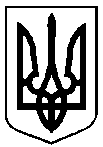 від 03 травня 2018 року № 3415 - МРм. СумиПро внесення змін до рішення Сумської міської ради від 30 грудня 2015 року № 204 - МР «Про міську програму «Відкритий інформаційний простір           м. Суми» на 2016-2018 роки (зі змінами)«9. Загальний обсяг фінансових ресурсів, необхідних для реалізації програми, усього, у тому числі:15 301,9 тис. грн.,у т.ч. по роках:2016 рік – 3 286,7, тис. грн.2017 рік – 4 261,5, тис. грн.2018 рік – 7 753,7тис. грн.»«9.1. коштів міського бюджету15 301,9 тис. грн.,у т.ч. по роках:2016 рік – 3 286,7, тис. грн.2017 рік – 4 261,5, тис. грн.2018 рік – 7 753,7, тис. грн.»Обсяг коштів, які пропонується залучити на виконання програмиПеріоди виконання програмиПеріоди виконання програмиПеріоди виконання програмиУсього витрат на виконання програмиОбсяг коштів, які пропонується залучити на виконання програми2016 рік2017 рік2018 рікУсього витрат на виконання програмиОбсяг ресурсів, усього, у тому числі:3 286,74 261,57 753,715 301,9державний бюджет----обласний бюджет----міський бюджет3 286,74 261,57 753,715 301,9кошти небюджетних джерел----Мета, завданняДжерела фінансу-вання2016 рік (план)2016 рік (план)2016 рік (план)2017 рік (план)2017 рік (план)2017 рік (план)2017 рік (план)2018 рік (план)2018 рік (план)2018 рік (план)2018 рік (план)Відповідальні виконавціМета, завданняДжерела фінансу-ванняОбсяг витрату тому числікошти міського бюджетуу тому числікошти міського бюджетуОбсяг витрату тому числі кошти міського бюджетуу тому числі кошти міського бюджетуОбсяг витратОбсяг витрату тому числі кошти міського бюджетуу тому числі кошти міського бюджетуМета, завданняДжерела фінансу-ванняОбсяг витратЗагальний фондСпеціальний фондОбсяг витратЗагальний фондСпеціальний фондЗагальний фондСпеціальний фонд123456789910111212Всього на виконання ПрограмиМіський бюджет3286,72459,7827,04261,54119,4142,17753,77753,77529,6224,1Підпрограма 1. Інформаційна прозорістьПідпрограма 1. Інформаційна прозорістьПідпрограма 1. Інформаційна прозорістьПідпрограма 1. Інформаційна прозорістьПідпрограма 1. Інформаційна прозорістьПідпрограма 1. Інформаційна прозорістьПідпрограма 1. Інформаційна прозорістьПідпрограма 1. Інформаційна прозорістьПідпрограма 1. Інформаційна прозорістьПідпрограма 1. Інформаційна прозорістьПідпрограма 1. Інформаційна прозорістьПідпрограма 1. Інформаційна прозорістьПідпрограма 1. Інформаційна прозорістьПідпрограма 1. Інформаційна прозорістьВсього на виконанняпідпрограми 1Міський бюджет2084,21282,2802,01646,51556,989,63754,13754,13569,1185,0КТКВК 010116/КПКВК 0310180/КПКВК 0210160 «Керівництво і управління у відповідній сфері у містах (місті Києві), селищах, селах, об’єднаних територіальних громадах»КТКВК 010116/КПКВК 0310180/КПКВК 0210160 «Керівництво і управління у відповідній сфері у містах (місті Києві), селищах, селах, об’єднаних територіальних громадах»КТКВК 010116/КПКВК 0310180/КПКВК 0210160 «Керівництво і управління у відповідній сфері у містах (місті Києві), селищах, селах, об’єднаних територіальних громадах»КТКВК 010116/КПКВК 0310180/КПКВК 0210160 «Керівництво і управління у відповідній сфері у містах (місті Києві), селищах, селах, об’єднаних територіальних громадах»КТКВК 010116/КПКВК 0310180/КПКВК 0210160 «Керівництво і управління у відповідній сфері у містах (місті Києві), селищах, селах, об’єднаних територіальних громадах»КТКВК 010116/КПКВК 0310180/КПКВК 0210160 «Керівництво і управління у відповідній сфері у містах (місті Києві), селищах, селах, об’єднаних територіальних громадах»КТКВК 010116/КПКВК 0310180/КПКВК 0210160 «Керівництво і управління у відповідній сфері у містах (місті Києві), селищах, селах, об’єднаних територіальних громадах»КТКВК 010116/КПКВК 0310180/КПКВК 0210160 «Керівництво і управління у відповідній сфері у містах (місті Києві), селищах, селах, об’єднаних територіальних громадах»КТКВК 010116/КПКВК 0310180/КПКВК 0210160 «Керівництво і управління у відповідній сфері у містах (місті Києві), селищах, селах, об’єднаних територіальних громадах»КТКВК 010116/КПКВК 0310180/КПКВК 0210160 «Керівництво і управління у відповідній сфері у містах (місті Києві), селищах, селах, об’єднаних територіальних громадах»КТКВК 010116/КПКВК 0310180/КПКВК 0210160 «Керівництво і управління у відповідній сфері у містах (місті Києві), селищах, селах, об’єднаних територіальних громадах»КТКВК 010116/КПКВК 0310180/КПКВК 0210160 «Керівництво і управління у відповідній сфері у містах (місті Києві), селищах, селах, об’єднаних територіальних громадах»КТКВК 010116/КПКВК 0310180/КПКВК 0210160 «Керівництво і управління у відповідній сфері у містах (місті Києві), селищах, селах, об’єднаних територіальних громадах»КТКВК 010116/КПКВК 0310180/КПКВК 0210160 «Керівництво і управління у відповідній сфері у містах (місті Києві), селищах, селах, об’єднаних територіальних громадах»Завдання 1.1.Інформування територіальної громади з актуальних питань життєдіяльності містаМіський бюджет 1362,21282,280,01557,31477,380,03633,13633,13448,1185,01.1.3. Випуск бюлетеню «Офіційний вісник Сумської міської ради»Міський бюджет75,075,0-80,080,0-290,2290,2290,2-Виконавчий комітет Сумської міської ради (департамент комунікацій та інформаційної політики; відділ бухгалтерського обліку та звітності)Виконавчий комітет Сумської міської ради (департамент комунікацій та інформаційної політики; відділ бухгалтерського обліку та звітності)Відповідальні виконавці, КТКВК/КПКВК, завдання програми, результативні показники2016 рік (план)2016 рік (план)2016 рік (план)2017 рік (план)2017 рік (план)2017 рік (план)2017 рік (план)2018 рік (план)2018 рік (план)2018 рік (план)Відповідальні виконавці, КТКВК/КПКВК, завдання програми, результативні показникиРазомв тому числів тому числіРазомв тому числів тому числіРазомРазомв тому числів тому числіВідповідальні виконавці, КТКВК/КПКВК, завдання програми, результативні показникиРазомЗагальнийфондСпеціальнийфондРазомЗагальнийфондСпеціальнийфондРазомРазомЗагальнийфондСпеціальнийфонд123456788910Всього на виконання Програми, тис. грн.3286,72459,7827,04261,54119,4142,17753,77753,77529,6224,1Підпрограма 1. Інформаційна прозорістьВсього на виконання підпрограми 1, тис. грн. 2084,21282,2802,01646,51556,989,63754,13754,13569,1185,0КТКВК 010116/КПКВК 0310180/КПКВК 0210160 «Керівництво і управління у відповідній сфері у містах (місті Києві), селищах, селах, об’єднаних територіальних громадах»Завдання 1.1. Інформування територіальної громади з актуальних питань життєдіяльності міста1282,280,01557,31477,380,03633,13633,13448,1185,01.1.3. Випуск бюлетеню «Офіційний вісник Сумської міської ради», тис. грн.75,075,0-80,080,0-290,2290,2290,2-Показник затрат:Обсяг витрат на випуск бюлетеню «Офіційний вісник Сумської міської ради», тис. грн.75,075,0-80,080,0-290,2290,2290,2-Кількість друкованих періодичних видань, од.11-11-111-Кількість номерів, що планується випустити, од.1818-1919-424242-Показник продукту:Загальний тираж, од.36003600-38003800-210021002100-- у т.ч. разовий, од.200200-200200-505050-Показник ефективності:Середні видатки на випуск одного примірника, грн.20,820,8-21,0521,05-138,2138,2138,2-